Podklady k samostudiu z důvodu uzavření základních škol na dobu 11. – 24. května 2020 – 8.C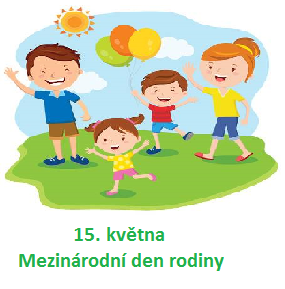 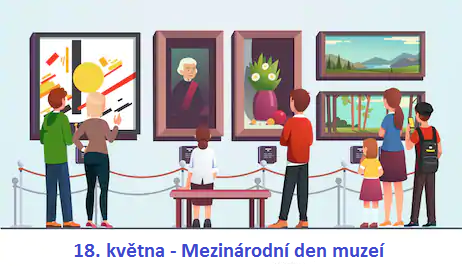 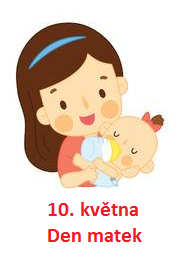 Český jazyk a literatura – Mgr. Stanislava Hejduková                           kontakt: Stanislava.Hejdukova@zshajeslany.cz                                        Jazyk: Souvětí souřadné – poměry mezi větami hlavními – procvičování                                                      - uč. str. 118 – 124 (poměry mezi větami -  přehled)                                                                                      – procvičování str. 119/cv. 2, str. 120/cv. 2 – ústně                                                                                        - do školního sešitu.uč. str. 93/3, 98/1                                                                                                              - test – věty vedlejší- Google učebna – hodnoceno                                                                                 - oprava chyb – Google učebna – hodnoceno                                                                                     Literatura: Karel Čapek – život a dílo                                                                                                 – prezentace v Google učebně( učeb. LV str.102-104)   - výpisky                                                                            – zhlédnout na internetu film Člověk proti zkáze (doplnit si poznatky o Čapkovi)                               Sloh: Úvaha                                                                                                                                                   – pokus se napsat koncept vlastní úvahy na libovolné téma v rozsahu jedné stránky Oprava chyb ( pro práci mimo Google učebnu )V následujícím textu najdi a barevně správně přepiš 10 pravopisných chyb.Čechy a Moravany osídlená oblast Texasu a Oregonu se rozlohou vyrovná Východní polovině České republiky. Původně si říkali Našinci nebo Čechomoravané. Doma mluvili nářečím a v rodinách se po dnes zachovaly krajové výrazy pro brambory: hanácky-slovácky grumbíry, valašsky zemáky, slezky kobzole. Nářečí se ujalo i u bývalých otroků z bavlníkovích plantážíi honáků, takže se docela nedávno stalo, že jeden Černoch o sobě tvrdil: „Já su Moravec.“ Během 20 století se z Čechomoravanů stali Čechoameričané. Jen někteří z nich začali v páté či šesté generaci pečovat o svou řeč v krajanských spolcích nebo ve výkendových školách. Počet Čechoameričanů v Texasu se odhaduje na čtvrt až půl milionu. Z nich běžně mluví česky kolem sta tisíce lidí. Jde tedy o největší českou menšinu ve světě. Ačkoliv je čeština v Texasu po angličtině a španělštině třetím nejpoužívanějším jazykem, je čím dál tím jasnější, že rodiče musí dbát na to, aby jejich děti ovládli především Angličtinu (respektive španělštinu) s čistě existenčních důvodů.Anglický jazyk – učitel:  Mgr. Naděžda Kalíková                                           kontakt: Nadezda.Kalikova@zshajeslany.cz1.týden:  podle klíče v Google classroom  proveď opravu (zeleně – SP.O.) PS 77/ 5 D – nauč se novou slovní zásobuuč. str. 62/ 1– poslech, naučit text číst a překládat (poslech viz Google classroom  - stopa 10(3)), cv. 1b ústněuč. str. 62/2 –  vypracuj písemně do Google classroom – Hodnoceno uč. str. 63/3  – ústně poslech (viz Google classroom  - stopa11(3)) uč. str 63/4 –  napiš do školního sešitu. Nezapomeň napsat datum a nadpis Everyday English uč. str. 63/5 – ústně, spojit obrázky s výrazy v příběhu KIDS, výrazy se nauč zpamětiuč. 63/6a,b - ústněPS 50 – písemně2.týden:PS 77/5 Culture – nauč se novou slovní zásobu uč. str. 64/ – Austrálie - ústně ( poslech viz Google classroom  - stopa13(3)), nauč se text číst a překládatuč. str.64/2,3 -  řešení vlož do do Google classroom– Hodnoceno Poslechni si píseň Waltzing Matilda, ve které uslyšíš australskou angličtinu. Všímej si obrázků endemitů, kteří žijí pouze v Austrálii. https://www.youtube.com/watch?v=bl-YI44XYjIPS 51 písemněSleduj průběžně Google classroom.Anglický jazyk – učitel:     Květa Dytrychová                                                   kontakt: Kveta.Dytrychova@zshajeslany.cz                                                              Téma – Životní prostředí – učebnice str. 62 – 63 + pracovní sešit str. 50 - 51V online učebně “Poslechová cvičení – poslech lekce 5 – část D“Nepravidelná slovesa - PS str. 78 – zopakovat si 3. tvar nepravidelných sloves psát a vyslovovat1.týden: PS str. 77/5D (Kids) – naučit novou slovní zásobu (umět i napsat)PS str. 72/ 5.1 - 5.13  – ústně - zopakovat si trpný rod v různých časechUč str. 62/1 – ústně – poslech v google učebně - přeložit a odpovídat na otázkyUč str. 62/2 – ústně – říci, zda jsou vyjádření pravdivá či nepravdiváPS str. 50 – vypracovat všechna cvičení písemně2.týden:Uč str. 63/3abc – ústně – poslech v google učebně - odpovědět na otázkyUč str. 63/4a – ústně - doplnit vyjádření podle úvodního příběhuUč str. 63/5ab – ústně - spojit obrázky s vyjádřeními v úvodním příběhuUč str. 63/6a – ústně - spojit jednotlivá vyjádřeníUč str. 63/8ab – ústně - poslech v google učebně - výslovnostPS str. 51 – vypracovat všechna cvičení písemněRuský jazyk – učitel:  Mgr. Viktoriia Ravliuk                                                     kontakt: Viktoriia.Ravliuk@zshajeslany.cz                                                                                                                           Výuka probíhá primárně v prostředí Google Classroom, kam nahrávám nejen učební materiály, ale i testy k procvičování učiva. Kód kurzu 8.A:    g2qs23l   Kód kurzu 8.BC: qap464bTéma. Kdo se komu podobá?. Vazba «Похож на кого?». 2. pád osobních zájmen. Slovní zásoba - str. 72 v učebnici a na str. 78. V lekci se budeš slovíčka postupně učit a procvičovat, na konci lekce bys je měl(a) umět.Učebnice str. 80/14a), b), c) – čti rozhovor, podívej se na obrázky a urči, o kom jde řeč. Toto cvičení je na procvičování přídavná jmena rodu mužského. A teď si představ, že Táňu hledala dívka. Zkus procvičit přídavná jmena ženského rodu.Všechny žluté rámečky na str. 80 – ti pomůžou.Gramatika.Žluté rámečky ze str. 80 opiš do školního sešitu  prostuduj.  Je to spíš shrnuti. Tento  materiál jsme už probírali.Procvičování:PS str. 74/19; 20a), b); str. 75/21Kdo se komu podobá. Vazba «Похож на кого?».Učebnice str. 81/16  - podle zadání. Žlutý rámeček ze str. 81 učebnice opiš do školního sešitu. («Он - похож. Я, она – похожа» - mužský, ženský rod). A můžeme ještě říct: «У меня глаза(волосы, нос, рот,.....), как у мамы (папы) – učebnice str. 82/19 a), b).Procvičování:PS str. 75/22.Úkol k odevzdání – HODNOCENO.PS str. 77/25 ( Nejdřív procvičit cv. 21 a), b) z učebnice na str. 83).Připravte si rozhovor na téma: „Kdo se komu podobá“  - ústně (aspoň 5-7 vět)Povíme si o tom ve video-hodině.Německý jazyk – učitel:  Mgr. Alena Popélyová                                            kontakt: Alena.Popelyova@zshajeslany.cz               Opakování probrané slovní zásoby – přetrváváCestování – opiš daná spojení nebo je vystřihni z tohoto papíru a nalep je do škol. seš. – předložky+členVodní plochyAns Meer- k mořiAn den Bodensee – k Bodamskému jezeruAn die Ostsee – k Baltskému mořiZemě, městaNach Österreich, nach Frankreich, nach Wien, nach Madrid    pozor! / in die Schweiz, in die TürkeiPohoří, horyIns Gebirge – do horIn die Alpen (Pl.)– do AlpIn die Dolomiten(PL.) – do DolomitPráce s textem – vyhledávání zákl.info – opakování otázek – v učebně, hodnoceno.Kdo není v učebně, vypracuje do škol.sešituText: Im Dezember fahre ich nach St. Moritz. Das liegt in der Schweiz. Ich bleibe eine Woche da. Ich fahre mit Vati, Mutti und Stefan. Wir wohnen im Parkhotel. Ich will Ski fahren.Odpověz na otázky:Wohin?Wann?Wie lange?Mit wem? S kým?Wo?Was?Opakování základních číslovek až do 100.Matematika – učitel: Mgr. Květoslava Fliegerová                               kontakt: Kvetoslava.Fliegerova@zshajeslany.cz                                  Prosím všechny přihlášené žáky, aby pokračovali pouze v práci na Google Classroom.Níže přiložená práce z učebny je pouze pro žáky, kteří tuto možnost nemají.1/ Procvičování mnohočlenů- učebnice II. díl – str.30/5, 6- zkontroluj si výsledky podle klíče vzadu v učebnici a napiš mi krátce, jak ti to šlo2/ Hodnota výrazu- urči hodnotu výrazu dosazením dle zadání- učebnice II. díl – str.20/ 3, 4, 7 - zkontroluj si výsledky podle klíče vzadu v učebnici a napiš mi krátce, jak ti to šlo3/ Válec – slovní úlohya) Obsah pláště válce je 904,32 cm2 a poloměr podstavy 9 cm. Vypočti jeho výšku.b) Zahradní sud vysoký 1 m má podstavu o průměru 80 cm. Kolik litrů vody se do sudu vejde?c) Nádoba z umělé hmoty tvaru válce má průměr dna 2 dm. Jak vysoká musí být nádoba, aby se do ní vešlo 5 litrů vody?d) Vypočti hmotnost železného válečku, jehož průměr je 3 cm a výška 7 cm. Hustota železa je 7,8 g/cm3.e) Ve sklárnách vyrábějí sklenice tvaru válce o poloměru dna 3 cm a výšce 16 cm. Jaký poloměr dna by musela mít 9 cm vysoká sklenice, aby měla stejný objem?  4/ Rovnice- podívej se na další část videa - začni v 5 : 56  - zastav v 10 : 15https://www.youtube.com/watch?v=iL6awqCDvEU - procvič si jednoduché rovnice – napiš mi výsledky5/ Finanční gramotnostZhlédni další dva díly seriálu „Bankovkovi“:       Úvěr a hypotéka, Spořeníhttps://decko.ceskatelevize.cz/videa?g=podle-poradu&porad=1316664#BOdpověz na tyto otázky: Vysvětli, co to je spotřebitelský úvěrCo co bychom si měli promyslet, než si vezmeme půjčkuUveď konkrétní příklady: na co bychom si měli spotřebitelský úvěr vzít, kdy je lepší si spotřebitelský úvěr rozmyslet a raději si ho na danou věc nevzítCo to je hypotékaVysvětli RPSNCo je výhodnější nízké RPSN nebo vysoké RPSNCo to je spořeníTermínovaný vklad Stavební spořeníPenzijní připojištěníProč je lepší spořit si peníze v bance než doma do prasátka? Dobrovolný úkol: Pokud tě zajímá svět financí a chceš se dozvědět více, podívej se na stránky http://financehrou.cz/zaklady-financni-gramotnosti a projdi si jednotlivé lekce. Na konci každé lekce je test, výsledek testu, pokud chceš, vyfoť a pošli na e-mail. Občanská výchova – učitel:      Ing. Tomáš Caska                                                  kontakt: Tomas.Caska@zshajeslany.cz                                                                                        Dalším téma, které nás čeká je PRÁVNÍ ŘÁD ČESKÉ REPUBLIKY. V učebnici strana 69 – 74. Na Classroomu bude prezentace s informacemi. Prosím žáky, kteří ještě neposlali projetk na „Výroky prezidentů naší země“ ať tak učiní. Projekt lze poslat na mail tomas.caska@zshajeslany.cz nebo nahrát na disk kurzu v Classroomu. Můžete tvořit v powerpointu (využijte nástroje od Googlu) nebo na papíře. Vytvořím vám  ještě test pro upevnění dosud probraného učiva, který najdete opět na Classroomu.Zeměpis – učitel: Mgr. Květoslava Fliegerová                                       kontakt: Kvetoslava.Fliegerova@zshajeslany.cz                                  Přírodní a kulturní krajinyprojdi si novou látku z PowerPointové prezentace do školních sešitů zapiš stručně, čím je charakteristická přírodní a čím kulturní krajinakdo nepracuje v učebně, najde si pojmy na Wikipedii a udělá si krátké výpisky do sešituprojdi si krátká videa z následujícího odkazu zaměřená na přírodní krajinupo rozkliknutí pokračuj – Zeměpis – Životní prostředí – Co je to les                                                                                               – Hospodářský versus přirozený les                                                                                               – Přirozená obnova lesa                                                                                               – Význam spadlých stromů pro les   napiš mi krátce (cca 3 věty) co tě zaujalohttps://edu.ceskatelevize.cz/stupen-vzdelani/2-stupen-zsZopakuj si názvy světových organizací (napiš, jak jsi uspěl/a)https://www.skolasnadhledem.cz/game/2204Dějepis – učitel: Mgr. Marie Čečrdlová                                                             kontakt: Marie.Cecrdlova@zshajeslany.cz                                                Učebnice: str.86 až 90 – Kultura první poloviny 19. století – prostudovat a odpovědět na otázkyOdpovědi na otázky najdeš v učebnici na stránkách 86 – 90  1)Romantismus dával přednost: a) vášním a svobodě, b)chladnému rozumu, c)počítačům2)V architektuře jsou oblíbené: a)tunely, b) umělé zříceniny a altány, c)hrobky a kostely3)Typickým romantickým básníkem je: a)Shakespeare, b) K. H. Mácha, c)Jan Vodňanský4)Mezi hudebníky této doby patří: a)ABBA, b) Giuseppe Verdi, c) Jaroslav Ježek5)Magdalena Dobromila Rettigová proslula svou: a)malbou, b)kuchařskou knihou, c)hudbouOdpovědi pošli opět mailem na adresu: Marie.cecrdlova@centrum.czPřeji vám hodně píle, trpělivosti a radosti z jara. Přírodopis – učitel: Mgr. Klára Hlaváčková                                                     kontakt: Klara.Hlavackova@zshajeslany.cz                         1. Mužské pohlavní ústrojí- prostuduj kapitolu v učebnici na straně 69 nebo si pusť online výklad na odkaze https://www.youtube.com/watch?v=A94-Te3J1M8- udělej si krátký zápis do sešitu- tužkou si nakresli obrázek 68 na straně 69 – Mužské pohlavní ústrojí2. Ženské pohlavní ústrojí- prostuduj kapitolu v učebnici na straně 70 nebo si pusť online výklad na odkaze https://www.youtube.com/watch?v=oXIM59Q3qE0 - udělej si krátký zápis- tužkou si nakresli obrázek 69 na straně 70 – Ženské pohlavní ústrojí3. Oplození- prostuduj si kapitolu v učebnici na straně 70 – 71- udělej si krátký zápis4. Opakování – pohlavní ústrojí- vše na google classroomTi, co nemají do učebny přístup, vypracují písemně odpovědi na následující otázky a zašlou je mailem na klara.hlavackova@zshajeslany.cz1. Kde (ve které části pohlavního ústrojí) dochází k oplození?2. Seřaď orgány tak, jak jimi postupují spermie: a) chámovod c) močová trubice b) nadvarle d) varle3. Vysvětli, co je to ejakulát.4. Jaké znáš pohlavní buňky a kde se tvoří?5. V jakém orgánu se vyvíjí lidské oplozené vajíčko?Fyzika – učitel:  Ing. Pavel Rulf                                                                                       kontakt: Pavel.Rulf@zshajeslany.czProsím všechny přihlášené žáky, aby pokračovali ve své práci na Google Classroom. Pokud někteří ještě nejste přihlášeni, udělejte to co nejdříve, kód kurzu fyziky je:  yq53fglPokud tuto možnost nemáte, práce z učebny je přiložena nížeElektrická energie učebnice F 8. r. str. 132 – 139. Vše pozorně přečíst, nakreslit obrázky s popisem, udělat výpisky, osvojit si postupy řešených příkladů. Nejprve si je nutno z mechaniky zopakovat co je to práce W (J), výkon P2 (W), příkon P1 (W), účinnost η(éta) bezrozměrné číslo, (%), ztráty (neužitečně spotřebovaná energie, potřebná k překonání tření, přeměněná většinou na teplo), jde o rozdíl mezi příkonem a výkonem (%).  W (práce) = F (síla) . s (dráha);  W1 (veškerá dodaná energie); W2 (užitečně vykonaná práce); P1 = W1/t; P2 = W2/t; η = W2/W1 . 100% nebo  η = P2/P1 . 100%Elektrický proud procházející vodičem vodič ohřívá mimo jiné. Viz uč. str. 133. Elektrický zdroj např. baterie přemisťuje elektrony ze svého kladného pólu na záporný pól a tím koná práci proti elektrické síle. Elektrony soustředěné na záporném pólu zdroje, mají polohovou energii a chtějí jít uzavřeným elektrickým obvodem, přes spotřebič elektrické energie, kde vykonají pro nás práci, za kladným pólem zdroje, který je přitahuje elektrickou silou. Podobně jako vodní obvod. Čerpalo vyčerpá vodu do výšky např. vodojemu, kde má voda polohovou energii a odtud díky gravitační síle stéká dolů, vytváří potřebný tlak ve vodovodním rozvodu. Dříve poháněla např. vodní kolo. Když elektrony při pohybu vodičem nebo spotřebičem vykonají každou sekundu práci 100 J, nebo vyrobí teplo 100 J, říkáme, že výkon elektrického proudu je 100W (wattů). Elektrická práce se značí E. E(J) = U(V) . I(A) . t(s). Její velikost závisí na napětí U (síla elektrického pole), proudu I (elektrony ve vodičích), času t (době trvání působení napětí a proudu). Čím více práce se provede za kratší čas, tím větší je výkon elektrického proudu P. P = (U . I . t): t, tedy P(W) = U(V) . I(A). Čím větší proud či napětí, tím větší výkon. E = P . t . Ještě převody J na kWh. 1Ws (wattsekunda) = 1J; 1Wh = 3600Ws = 3600J; 1kWh = 1000 . 3600J = 3 600 000J = 3,6MJ; a obráceně 1MJ = 1/3,6 = 0,278kWh. Po prostudování tématiky si zopakujte na str. 136 otázky a) - g). Dále vypracujte str. 136/cv.1; str.137/cv.2, 3, 5, 6, 8, 9, 13, 15; str.139/ 1, 2, 3, 5, 7. Pošli ke kontroleProhlédněte si videahttps://www.youtube.com/watch?v=e_YK9QE3fSUhttps://www.youtube.com/watch?v=XSVQ16Vl25kPřípadné nutné dotazy k učivu: Pavel.Rulf@zshajeslany.czFyzikální praktika – učitel:  Ing. Pavel Rulf                                                                   kontakt: Pavel.Rulf@zshajeslany.czChemie – PaedDr. Karla Hrdličková                                                                    kontakt: Karla.Hrdlickova@zshajeslany.czProsím všechny přihlášené žáky, aby pokračovali pouze v práci na Google Classroom. Níže přiložená práce z učebny je pouze pro žáky, kteří tuto možnost nemají.    1) Učit se dále značky prvků PSP IB – VIIIB – doporučuji denně 1 až dva prvky    2)  Prostuduj si úvod učiva o derivátech uhlovodíků – Halogenderiváty a dusíkaté deriváty – učebnice strana 90 – 93 – prohlédni si vše, i to co je na lištách, neznámé pojmy si vyhledej na internetu pro vysvětlení nebo názornost, zápis nemusíš provádět. Tyto dvě kapitoly studuj postupně a ke každé kapitole se podívej na tato výuková videa a prezentaci, které ti pomohou k lepšímu pochopení této nové látky.https://www.youtube.com/watch?v=Vn-YlapryCg&list=PLu9YmWHGvyys1BVUT1-kFlvoflJWZisML&index=11&t=0shttps://www.youtube.com/watch?v=19MS_5PdSRchttps://www.slideserve.com/melodie-clay/halogenderiv-ty-a-dus-kat-deriv-ty-uhlovod-k-paeddr-ivana-t-pferov     3)  Zapiš vzorce: (vyfoť a zašli učiteli)                                                                                                                                          prophyn, buthan, hexa-1,2-dien, cyklopenthyn, naftalen, 1-heptyn,  deka-1-en-3,6-diyn, acetylen    4) Zopakuj si  znalosti o uhlíku, síře, fosforu a halogenech. Jsou to opakovací videa, kde se možná dozvíš i něco nového: (odpovídající učivo je v učebnici strana 36, 50)  https://www.youtube.com/watch?v=1hpmv45g290&list=PLu9YmWHGvyyuHFQybnXu_RybgtAHlYKS-&index=2&t=0s https://www.youtube.com/watch?v=YPIZXpqkvq4&list=PLu9YmWHGvyyuHFQybnXu_RybgtAHlYKS-&index=2https://www.youtube.com/watch?v=YixndPEWnxg&list=PLu9YmWHGvyyuHFQybnXu_RybgtAHlYKS-&index=3https://www.youtube.com/watch?v=uNQIWWw1i7U&list=PLu9YmWHGvyyuHFQybnXu_RybgtAHlYKS-&index=4       5) Doplň tyto přiložené materiály o kovech:Vylušti následující hádanky. Jedná se vždy o nějaký kov. Využívej hlavně vlastní rozum.Jmenuji se Petr. Trpím nadváhou, lidé o mně říkají, že jsem moc těžký. Na Divokém Západě jsem se přátelil s kovboji, naplňoval jsem jejich střelné zbraně a „dláždil pupky“ nepřátelům.________  Já jsem Aleš, jsem pravým opakem Petra, jsem hubený a lehký. K výrobě používají lidé moje tenké vrstvy. Přátelím se s elektřinou a počítači, létám vysoko v atmosféře. Dostanu-li se do lidské krve, způsobuji těžkou chorobu, hlavně lidem ve stáří.__________  Moje příjmení je Erben. Nenávidím vlhkost, po vodě mám po těle divné puchýřky a praská mi kůže. Moje výroba probíhá za vysokých teplot. Mám v sobě spoustu příměsí, kterých mě lidé dokážou zbavit, ale potom mě zase vylepšují, abych byl odolnější. Potom můžu sloužit ve všech možných oborech._______  Moje křestní jméno je Norbert. Prý mám vznětlivou povahu, nesnáším ani vodu, ani vzduch. Když spím, tak jedině v petroleji. Bojím se ostrých zbraní. Hodně se kamarádím a s jedním z nich mě máte většina z vás na stole._______ Moje jméno si často berou do pusy zamilovaní. Jsem pyšný na svůj lesklý vzhled a jasně žluté zbarvení. Jsem velmi oblíbený mezi parádnicemi, rády mě nosí na svém těle. Odolávám všem známým žíravinám, jen z jediné mám strach.______Do slepé periodické tabulky umísti značky následujících kovů: Hořčík, sodík, draslík, vápník, železo, měď, zinek, rtuť, zlato, stříbro, platina, cín, olovo, wolfram, chrom, nikl, hliník, kobaltHudební výchova – učitel: Mgr. Marie Čečrdlová                                            kontakt: Marie.Cecrdlova@zshajeslany.cz                                                Hudební výchova- Marie ČečrdlováSoustředit se na poslechové činnosti různých hudebních žánrů, srovnávat je a postihovat jejich charakter (od 20. let 20. století – ragtime - , až povážnou hudbu 20. století – Debussy, Orff, Stravinskij…).Výtvarná výchova – učitel:   Mgr. Hana Havelková                                          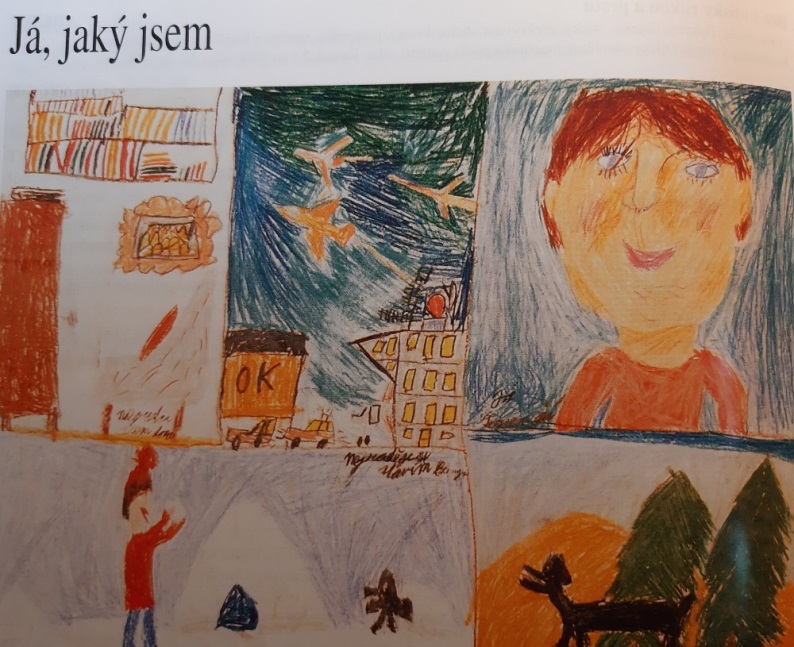 Pracovní výchova – učitel:      Ing. Tomáš Caska                                                     kontakt: Tomas.Caska@zshajeslany.cz                                                                                        Zjisti, jaké jsou hlavní formy podnikání. Na Classroomu bude prezentace o podnikání. Mezitím si prostudujte následující odkazy.http://www.startnatrhprace.cz/nejcastejsi-formy-podnikanihttps://www.idnes.cz/finance/prace-a-podnikani/rady-jak-zacit-podnikat-a-jake-nedelat-chyby.A170409_100226_podnikani_sov Nápady na podnikání https://comeflexoffice.cz/v-cem-podnikat/Tělesná výchova – učitel:    Bc. Jakub Fric                                                                   kontakt: Jakub.Fric@zshajeslany.czTělesná výchova – učitel: Mgr. Květoslava Fliegerová                         kontakt: Kvetoslava.Fliegerova@zshajeslany.cz                                  Zacvič si kruhový trénink z následujícího videa alespoň 2x do týdne. Zapiš si, ve které dny jsi cvičil. https://www.youtube.com/watch?v=U2VEo87Y0moSnaž se dodržet dané cviky, správnost provedení a časový limit.Nejdříve se podívej na video, abys viděl, jaké cviky budeš provádět.Neseďte jenom u počítače, najděte si chvilku na protažení, posilování.https://www.youtube.com/results?search_query=fitfabKonverzace v anglickém jazyce – učitel:  Mgr. Jana Rohlová                              kontakt: Jana.Rohlova@zshajeslany.cz                                                          My Life in the QuarantineNapiš text v angličtině o svém životě v karanténě (minimálně 12 vět). Následující návodné otázky ti pomohou text sestavit (osnova pro ty, které nic nenapadá). Vlastní nápady vítány. Text odešli do 29.5. na můj e-mail: Jana.Rohlova@zshajeslany.cz.Why are you in he quarantine? How is your life restricted? What is your daily routine? What about your schoolwork? Do you help your parents with housework? Do you see your friends and family? Do you miss anything/anybody? Why? Do you look forward to the normal life? Why? What do you do to stay healthy and fit?Příprava pokrmů – Mgr. Alena Popélyová                                                        kontakt: Alena.Popelyova@zshajeslany.czSložení potravin a energetická hodnota potravin, potravinová pyramidazspmestec.cz/dumy/vychova-ke-zdraviPodívej se do wikipedie nebo na tento DUM – viz odkaz na téma zdraví a výživa – využij vhodné prezentace, přečti si je.Sportovní hry – učitel:    Ing. Jan Týř                                                                                   kontakt: Jan.Tyr@zshajeslany.cz                                  